[Firma]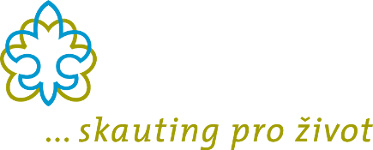 [Jméno zástupce firmy] [Ulice][PSČ, Město][Místo, datum]Žádost o podporu – dřevo na podsadyVážená/ý pane/paní XY,[zde stručně uveďte, o co žádáte, odpovězte na otázky kdo – pro koho?, kdy?, kde?] dovolujeme si Vás oslovit s žádostí o materiální podporu našeho letního skautského tábora. Ten se uskuteční příští rok v létě v okolí Chvalšovic a bude výroční – v pořadí již 25. Naše tábory jsou každoročně vedeny zkušenými vedoucími, kteří si připravují pro více než 40 dětí a mladých lidí zajímavý program na 14 dní. Holky a kluci tak spolu aktivně tráví část prázdnin. Jedná se o stanový tábor – podsadový. Podsadové stany se skládají z dřevěné podsady a nepromokavé plachty a tím zaručují dětem při delším táboření bezpečí a větší pohodlí.[zde stručně rozveďte svoji žádost, vysvětlete, proč žádáte a jak s podporou naložíte] Podsady je nutné jednou za čas vyměnit za nové. Podsady si umíme vyrobit sami, avšak nákup dřeva pro nás představuje vysoký náklad. Náklady na nákup spojovacího materiálu dokážeme pokrýt ze svých rezerv. Vás bychom rádi požádali o darování dřeva – prken nebo palubek na výrobu 20 ks podsad. Kalkulace spotřeby materiálu je přílohou této žádosti. Rádi bychom Vás také upozornili, že Váš případný dar si můžete odečíst od základu daně z příjmů. Rádi Vám vystavíme potvrzení – darovací smlouvu, případně i darovací certifikát, který si můžete vystavit v sídle Vaší firmy. [zde je dobré blíže představit organizaci, případně Vaše středisko] Junák – český skaut, z. s.  je největší výchovná organizace dětí a mládeže v České republice, která v současné době sdružuje více než 53 tisíc členů. Skauting holkám a klukům nabízí smysluplný způsob trávení volného času a prostřednictvím her, zážitků a pestrého programu je učí odpovědnosti, týmové spolupráci a zodpovědnosti za sebe a své okolí. Ve skautském hnutí pracuje více jak sedm tisíc dospělých dobrovolníků. Podle analýzy ČRDM vedoucí oddílů věnují dětem v průměru přes 40 dnů dobrovolné práce ročně. Jen skauti tím za rok ušetří státu i rodičům dětí prostředky v hodnotě přes sto milionů korun.Předem děkujeme za zvážení naší žádosti, rádi se s Vámi setkáme a zodpovíme Vaše další případné dotazy. S pozdravem a přáním všeho dobrého [Podpis][Jméno][Funkce][Přílohy: Kalkulace spotřeby materiálu, Fotografie z tábora, Výroční zpráva střediska][Kontaktní údaje na zodpovědnou osobu][Kontaktní údaje na středisko]